Clinical Information System and Electronic Medical Record Application and Interoperability Standard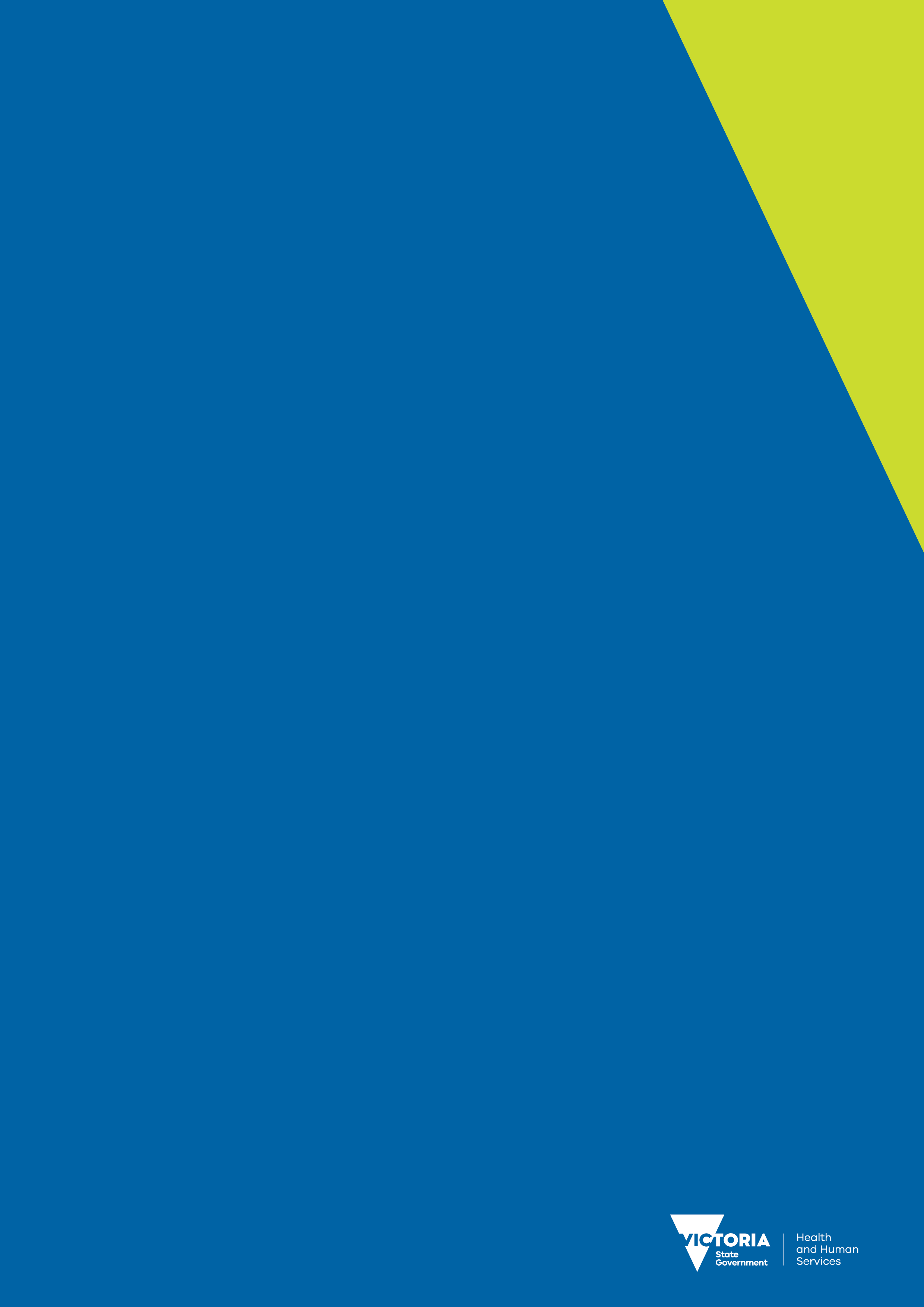 Copyright and confidentiality statementThis work is Copyright © Department of Health and Human Services. Other than as permitted by law, no part of this document may be reproduced, stored in a retrieval system or transmitted in any form or by any other process without prior written permission.Department of Health and Human Services reserves all rights to the information and intellectual property contained herein. This document may contain information relating to the business, commercial, financial, clinical and technical activities of Department of Health and Human Services. This information is intended for the sole use of the recipient as the disclosure of this information to a third party may expose Department of Health and Human Services to a considerable disadvantage. Except for the purpose of its intention, no part of this document may be reproduced, stored in a retrieval system or transmitted in any form by any process without prior written permissionTable of ContentsCopyright and confidentiality statement	3Table of Contents	4Version control and reviews	61	Standards overview	72	Introduction	82.1	Digital Health Branch	82.2	Background	102.3	Purpose	112.4	Assumptions	112.5	Scope	112.6	Audience/Stakeholders	123	Principles and Standards	133.1	Mandatory	143.2	Currently optional / Future capability for alignment	183.3	Other Related Standards	213.4	Benefits	21Appendix A – Glossary	22List of TablesNo table of figures entries found.List of FiguresFigure 1: VPHS Reference Architecture - EMR	13Version control and reviewsVersion controlThe following table identifies some basic information about this document:Quality reviewsThe following table identifies the reviews conducted prior to the release of this document:Referenced artefacts / publicationsThe following table identifies the various artefacts/publications referenced or considered in thisdocument:Endorsements and approvalsThis document has been endorsed and approved for publication by Standards and Advisory, Digital Health, Department of Health and Human ServicesStandards overviewThis Standard defines the minimum set of functional requirements for any implementation of Clinical Information Systems and Electronic Medical Record by health services in the Victoria Public Health Sector. They are a base set of interface, terminology and functions that enable interoperability within and external to a health service.The standard will enable health service EMR and CIS applications to integrate with current and emerging national digital health services such as My Health Record, the HI service, national electronic transfer of prescriptions.Prior to this standard, the department (i.e. DHHS) has spent many years delivering standard and guides to the Victorian Public Health Sector (VPHS) which not only supports interoperability within the state in the current environment, but positions health services to better receive and implement national initiatives, like My Health Record.The standard includes both mandatory and optional requirements.The mandatory requirements cover the categories of Terminology, Interfacing, ADHA, localisation to Australian and Victorian requirements and functional requirements, while the optional/future requirements cover the categories of terminology, ADHA and functional requirements.IntroductionDigital Health BranchThe Digital Health branch led by the Chief Digital Health Officer reports to the Deputy Secretary of Health and Wellbeing. As a branch in the Health and Wellbeing division, Digital Health collaborates closely with a wide range of stakeholders across the department, sector agencies and other jurisdictions to perform the following functions:Provides engagement, standards, policy advice, planning and assurance functions across the health sector in the areas of digital healthIs responsible for the system management required to operationalise health sector reformProvides outward-facing whole of health sector leadership in digital health enablement as well as commissioning of digital health and ICT functionsMaintain a close working relationship with other branches of the division which has the levers, relationships and responsibilities across the health system to ensure digital projects are properly governed, resourced, and ensure all risks are well managedGuides health ICT initiatives towards an interoperable future eHealth environment using well-established standards, best practice guides, methodologies and principlesDigital Health utilises the people, process and technology components, with a strong emphasis on transformational change elements when implanting new health systems and workflow processes.Digital Health focus on four areas:Digital Health strategy, policy and architecture standards for the Victorian health sector.Commissioning of digital health functions within Victorian public health services.Sponsoring digital health programs to implement sector-wide health information sharing platforms including those at a national level (to which Victoria contributes) as well as sector-enabling capabilities sponsored by DHHS.Health service system management function including sector assurance (e.g. major program, operations and cybersecurity).Digital health program areas include: Health Sector Standards and Advisory which provide information on emerging health technologies, feasibility, architecture, design and integration.Sector Assurance which provides assurance on all approved health service projects funded or co-funded by the government to ensure health services operate safely, securely and cost-effectively.Sector Governance and Reporting which provides governance and reporting on the system manager function and the overall digital health branch function.Health Sector Planning which provide planning and pipeline management for the health sector, managing concept proposals, business bases, funding bids and subsequently funding allocation and funding agreements.Health Sector Standards and Advisory (HSSA) is committed to open, independent and best practice view of healthcare Information and Communication Technology (ICT), application solution principles. HSSA can provide recommendations to the overarching enterprise application design and associated services to integrate healthcare applications. For this guide, HSSA will:Deliver guides and advice around interoperability across healthcare applicationsDefine messaging standards for Victorian health applicationsFacilitate a higher level of integration knowledge and associated quality processes in the Victorian health sectorAlign innovation, efficiencies and effective use of ICT within health to encourage and drive standards-based approaches that encourage a high level of interoperability.BackgroundAustralian Digital Health Agency (Formerly National eHealth Transition Authority) has worked over many years to deliver a suite of national eHealth services in conjunction with technology partners. The services include:My Health Record (Formerly Personally Controlled Electronic Health Record -PCEHR)The Healthcare Identifiers (HI) Service, supporting access to national identifiers for patients, healthcare provider organisations (i.e. health services) and healthcare provider individuals (i.e. clinicians).Electronic Transfer of Prescriptions (eTP) – delivery pendingThe National Authentication Service for Health (NASH) In addition, specifications or standards have been released to support:Secure message deliveryThe Endpoint Locator Service (ELS)A variety of clinical documents in HL7 CDA v3 format, includingDischarge SummaryElectronic ReferralShared Health SummaryEvent SummarySpecialist letter.The department (i.e. DHHS, Victoria) has spent many years delivering standards and guides to the Victorian Public Health Sector (VPHS) which not only supports inter-operability within the state in the current environment, but positions health services to better receive and implement national initiatives, like My Health Record. It has been well noted by ADHA that the work that Victoria has undertaken over the past five years through the Digital Health branch (Formerly Office of the Chief Information Officer (OCIO)) has provided an excellent foundation for better national inter-operability. Some of these standards and guides include:Digital Health Unified StandardNational pathology and Radiology cataloguesSolution design architecture documentationMedications catalogues and design principles localised to the Victorian health care environment.More information on ADHA and Victorian standards can be found at: https://www.digitalhealth.gov.au/ https://www2.health.vic.gov.au/about/publications/policiesandguidelines/digital-design-unified-standardwww.standards.org.auhttps://www2.health.vic.gov.au/hospitals-and-health-services/data-reporting/health-data-standards-systemshttps://www2.health.vic.gov.au/hospitals-and-health-services/planning-infrastructure/health-design-authorityHealth Sector Standards and Advisory (HSSA) is currently engaged to help a number of Victorian public health services looking to implement new clinical information systems, typically with Electronic Medical Records (EMR) capability.While health services are more than capable of determining functional requirements for their future Clinical Information Systems (CIS) solution, they may have less exposure to the new and future national requirements. HSSA can assist with identifying these requirements for the EMR/CIS which will enable integration with national eHealth services such as My Health Record, Health Identifier (HI) Service and national electronic transfer of prescriptions (ETP). This document includes a list of high level principles and representative requirements that should be included in any tender for a CIS and EMR or similar.PurposeThe purpose of this standard is to specify the minimum requirements for the implementation of CIS and EMR by health services, to enable integration with national eHealth services such as My Health Record, the HI service, national electronic transfer of prescriptions (ETP) and other state solutions.Health services should use this standard as a guide and include it as part of their initial requirements to acquire eHealth services solutions.AssumptionsThe assumptions for this standard are as follows:Health services use the most recent and approved versions related to specific categories (i.e. SNOMED CT-AU) and is updated monthly.Where Health services are unable to comply with the standard, they will have a roadmap for their EMR/CIS applications to work towards compliance with this standard.ScopeIn ScopeThis standard includes a base set of:InterfacingClinical TerminologiesEMR functionality that enable interoperability within and external to a health service.Audience/StakeholdersThis include:Victoria Public Health ServicesDigital Health branchDHHS Health Sector ProjectsDHHS Health Technology SolutionsPrinciples and StandardsThe following material defines the minimum set of standards that are to be adopted for an EMR/CIS implementation. They are a base set of interface, terminology and functions that enable interoperability within and external to a health service. This is a minimum set of functional requirements for any implementation. This standard supports the implementation of the VPHS Reference Architecture in the category of EMR – see below:Figure 1: VPHS Reference Architecture - EMR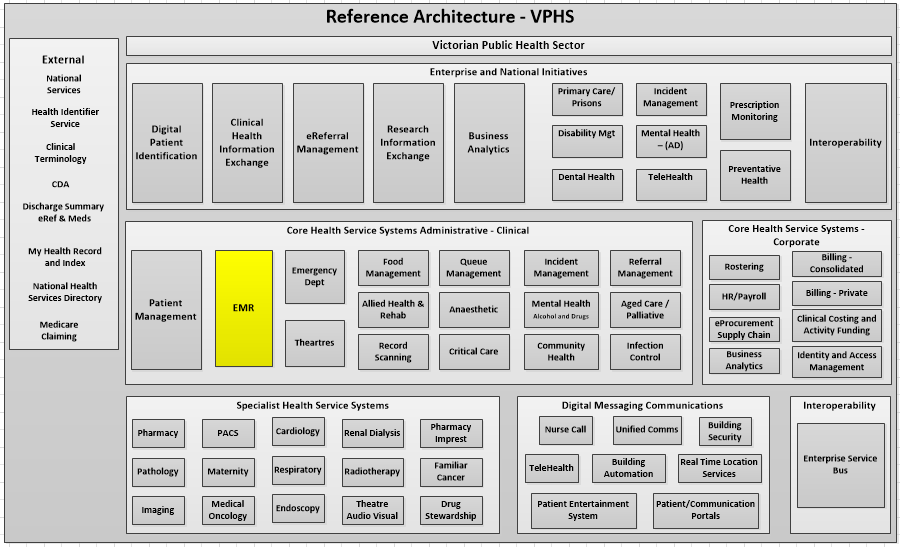 MandatoryThe following have been identified as mandatory minimum requirements to implement an EMR/CIS. It also includes a column, to indicate level of compliance by each agency. Level of compliance is based on agency’s own judgement and not a universal rating. A guide to the compliance rating is as below:1: None or Low compliance			2: Partial compliance			3: Compliant Currently optional / Future capability for alignmentThe following key minimum requirements have been identified for EMR/CIS as additional capabilities to support enhanced interoperability. It also includes a column, to indicate level of compliance by each agency. Level of compliance is based on agency’s own judgement and not a universal rating. A guide to the rating are:1: None or Low compliance			2: Partial compliance			3: Compliant Other Related StandardsOther related specifications to this standard include:SNOMED-CTICD-10Pharmaceutical Benefit Scheme (PBS)Australian Medicines Terminology (AMT)National Human Service DirectoryHL7 2.4CMBSBenefitsApplication of this standard to the implementation of EMR/CIS by health agencies will ensure continued interoperability of data applications across the state, now, and position health services to exchange data in line with future Victorian initiatives such as state-wide unique patient identification and sector wide shared clinical information whilst enabling connectivity to the national eHealth infrastructure.Appendix A – GlossaryDigital Health StandardAugust 2018Clinical Information System and Electronic Medical Record Application and Interoperability Standard Digital Health StandardAugust 2018VersionIssue DateAuthorComments 3.208/08/2018Health Sector Standards & Advisory – HSSA. (Formerly Health Design Authority).Re-design & redevelopment of contents into a new template, with new sections and general updates.3.013/11/2012Health Sector Standards & Advisory.Updates1.029/10/2012Health Sector Standards & Advisory.FinalVersionDateNameAction3.2August 2018Sector Design Standards Reference Groups (SDSRG)Review and feedback.3.2August 2018Health Sector Standards and Advisory.Review and update.Document NameOwner /AuthorCommentsCategorySub CategoryDescriptionNotesAgency Compliance Rating (1 – 3)TerminologyPathology and ImagingCommon pathology and imaging results and orders catalogues have been created by Victorian Public Health Sector (VPHS). These catalogues are to be used as the base set of terminology for pathology and imaging results and orders.https://www2.health.vic.gov.au/hospitals-and-health-services/planning-infrastructure/health-design-authority/catalogues-guidesIn addition to this base set of terminology, additional provision should be enabled to exchange local pathology results and order, by using a standard such as LOINC. Logical Observation Identifiers Names and Codes (LOINC) is the international standard for identifying health measurements, observations, and documents. https://loinc.org/Diagnosis and Procedure codesA common national set of diagnosis and procedure terminology is to be used for clinical diagnosis and procedure codification. The accepted national and Victorian standard is SNOMED-CT. https://www.digitalhealth.gov.au/news-and-events/news/snomed-ct-au-and-australian-medicines-terminology-amt-august-2017-releaseProvider DirectoryNHSDThe National Health Services Directory. The product must use the content from the NHSD for general practitioner, specialist and allied health information.https://www2.health.vic.gov.au/about/publications/policiesandguidelines/Governance-and-the-use-of-National-Health-Service-Directory-datahttps://about.healthdirect.gov.au/nhsdInterfacingHL7 Standards for application to application InterfacingAlignment and adoption with the Digital Health HL7 Guidelines and code sets: “Digital Health Unified Implementation Standard”.https://www2.health.vic.gov.au/hospitals-and-health-services/planning-infrastructure/health-design-authority/catalogues-guidesWhere the above Standard do not apply, adherence at a minimum to HL7 v2.4 Australian Standards is required.This information also provides standard codes and details on Medication Order interfaces to a local Pharmacy application, Orders interfaces to diagnostic services, Discharge Summaries to General Practitioners and Specialists. This includes sending prescription orders to external Prescription Exchange Services.Medication OrdersWhere a medication interface is required, the interface should conform to the Digital Health standard as a baseline: “Medications Interfacing Specification”. Variations to the guides are to be performed in consultation with the Digital Health – Health Sector Standards and Advisory.Attachment providedOrders.zipOrdersPathology, Imaging and medications interoperability for orders to follow the Digital Health Unified Implementation guide and standard as a baseline: https://www2.health.vic.gov.au/about/publications/policiesandguidelines/digital-design-unified-standardWhere the Digital Health Unified Implementation guide and standard do not apply, there should be adherence at a minimum to HL7 v2.4 Australian Standards.This information also provides standard codes and details on Medication Order interfaces and Orders interfaces.Variations to the guides are to be performed in consultation with the Digital Health - Health Sector Standards and Advisory.Patient Registration, and details updatesPatient registration details and identifiers are allocated by the PAS system, as the master. Bi-directional patient details updates across applications is not endorsed practice. ADHAIHIIndividual Healthcare Identifiers specifications. Capability to store the national IHI. General capability to link and store several national and local patient identifiersLocalisation to Australian and Victorian requirementsReportingVictorian regulatory and statutory reporting requirements where relevant, e.g. VEMD, VAED, VINAH, ESISPBSMust support Australian PBS and Victorian Reform PBS regulatory requirements.http://www.pbs.gov.au/pbs/home ICD-10-AMMust support ICD-10-AM (with incorporated ACHI procedure information) and future ICD versions that are endorsed for use in Victoria. Victoria has a specific adaptation of the Australian Standards ICD-10-AM terminology including an Emergency Department subset for diagnosis codes. Support for the Australian Standard and the Victorian modification is required.https://www.accd.net.au/icd10.aspxCMBSMust support CMBS codes for emergency and surgery functionality. The application must align with SNOMED-CT-AU where this terminology is leveraged.FunctionalClinical modulesProviding functions to support clinical care such as diagnosis, treatment, closed-loop medication management, real-time decision support and alerts. This must include access to historical clinical information such as scanned paper documents and other unstructured data. The clinical modules must also generating discharge summaries, .Specialist modulesIncludes support for specialised clinical-care processes, such as modules to manage dialysis, cardiology or transplantation surgery patients. These modules may also include extended support for clinical research.Capability for the EMR to service clinical areasAdministrationProviding functions to support patient management in order to support interoperability with a Patient Administration System or this standalone capability where this is integrated with the CIS. The EMR must support down time patient registration processes, if the PAS is not available in an outage.OrderingPathology, Imaging and medication orders are to be initiated/managed from the EMR or the associated diagnostic system when there is no EMR in place. Orders should not be initiated from other applications, e.g. An independent Emergency department system.For more information, please refer to the Application Solution Design, or consult with the Digital Health - Health Sector Standards and Advisory.https://www2.health.vic.gov.au/hospitals-and-health-services/planning-infrastructure/health-design-authority/catalogues-guidesWhere ordering is implemented, mandatoryCategorySub CategoryDescriptionMandatory/NonAgency Compliance Rating (1 – 3)TerminologyAMTThe AMT is a comprehensive national catalogue.https://www.digitalhealth.gov.au/news-and-events/news/australian-medicines-terminology-amt-v3-model-releaseMandatory future requirement3-4year adoption timeframeMedicationsA common set medication orders terminology has been created by the VPHS. This information is currently under review for appropriate use as the base for medication orders terminologyThis may become a mandatory future requirementADHAETPCapability to support ADHA ETP Highly desirable requirementeReferralAbility to send and receive an ADHA conformant CDA eReferralhttps://www.digitalhealth.gov.au/implementation-resources/clinical-documents/ereferralMandatory future requirement3-4year adoption timeframeDischarge SummaryAbility to send an ADHA conformant CDA Discharge Summaryhttps://www.digitalhealth.gov.au/implementation-resources/clinical-documents/discharge-summary (self-registration required)Mandatory future requirement2-3year adoption timeframe for Level 2 and 3Shared Health Summary DetailsAbility to send and receive ADHA conformant CDA Shared Health Summaries (General practice, specialists and community systems)https://www.digitalhealth.gov.au/using-the-my-health-record-system/how-to-use-the-my-health-record-system/uploading-a-shared-health-summaryMandatory future requirement3-4year adoption timeframeMy Health Record (MHR)Capability to generate and send Shared Health Summaries (SHS) and Discharge summary information to the My Health Record. The ability to support a range of My Health Record interfaces, including document upload/download and portal views.https://www.myhealthrecord.gov.au/Highly desirable requirementIHIManagement of IHI from within the master patient administration application.https://www.digitalhealth.gov.au/implementation-resources/national-infrastructure/healthcare-identifiers-service-support-documents/NEHTA-1162-2009Mandatory future requirementHPIsAbility to support the acquisition and management of HPI/Is and HPI/OsFuture requirement1-2year adoption timeframeMy Health Record ViewerMHR ViewerThrough the My Health Record system, authorised agencies can access timely information about their patients such as shared health summaries, discharge summaries, prescription and dispense records, pathology reports and diagnostics imaging reports.Future requirement1-2year adoption timeframeFunctionClinical Decision SupportThe capability to provide Active Decision support at a minimum for:Clinical alerts, allergies checking and documentation Drug–to-drug interaction checking Drug duplication checking Dose range checkingMandatory future requirementManaging other administrative functionsThe administrative modules to cater for direct consumer participation by viewing their clinical information. Where the Patient Administration System is integrated with the EMR, the capability to view bookings to the organisation.Mandatory future requirementAlerts and AllergiesThe EMR must be the designated master for capturing clinical alert and allergy, and Adverse Drug Reaction (ADR) details. Information can be interfaced from the EMR to other applications.Mandatory future requirementInteroperabilityClinical Information Sharing PlatformShare real-time information with the Victorian Clinical Information Sharing Platform. Refer to the Clinical Information Sharing platform interoperability requirements. This should be using international and Australian interoperability standards: HL7, FIHR and CCD document types. Mandatory future requirement for new procurementsTermDescriptionAMTAustralian Medicines TerminologyACHIAustralian Classification of Heath InterventionsADHAAustralian Digital Health AgencyBTIMBusiness Technology and Information Management SystemCDAClinical Document ArchitectureCISClinical Information SystemCMBSCommonwealth Medicare benefit SchemeDHHSVictorian Department of Health & Human ServicesDHDigital HealthDose Range CheckingFunctional medications administration capability that:assists pharmacists to validate a patient’s dose based on age, weight and surface area, frequency and route of administration, and other patient criteriatakes into consideration, dosing interval and duration of therapyenables decision support rules across atomic pathology and medication doses to be formedEHRElectronic Healthcare RecordELSEndpoint Locator ServiceEMRElectronic Medical RecordeTPElectronic Transfer of PrescriptionsGPGeneral PractitionerHSDHuman Services DirectoryHSSAHealth Sector Standards and AdvisoryHIHealthcare IdentifierICTInformation & Communication TechnologyIHIIndividual Healthcare Identifier, national ADHA patient identifierNASHNational Authentication Service for HealthPASPatient Administration System – a system used for the recording of patient and provider information to support management and coordination of service provision. MHRMy Health RecordPBSPharmaceutical Benefit SchemeSHSShared Health SummarySNOMED CTSystematised Nomenclature of Medicine Clinical TermsVPHS or Health Service AgencyVictorian Public Health SectorOne of the 85 Victorian Public Health Services offering healthcare across the stateVEMDVictorian Emergency Minimum DatasetVAEDVictorian Admitted Episodes DataTo receive this publication in an accessible format email DigitalHealth@dhhs.vic.gov.auAuthorised and published by the Victorian Government, 1 Treasury Place, Melbourne.© State of Victoria, Department of Health and Human Services, September 2019.